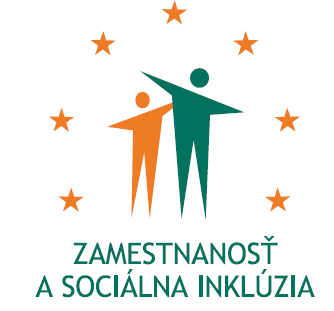 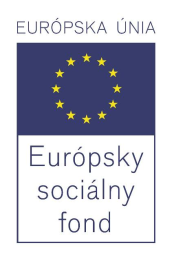 Národný projektVybrané aktívne opatrenia na trhu práce V RÁMCI SR BEZ BSK - 5Názov prijímateľa: 			Ústredie práce, sociálnych vecí a rodinyNázov Operačného programu: 		Zamestnanosť a sociálna inklúzia Miesto realizácie projektu: 		Trnavský kraj, Nitriansky kraj, Trenčiansky kraj, Banskobystrický kraj, Žilinský kraj, Prešovský kraj, Košický krajTrvanie projektu: 			od 06/2014 do 12/2015Výška nenávratného finančného príspevku: 	       50 000 000,00 EURKontaktné údaje: 	Ústredie práce, sociálnych vecí a rodinyŠpitálska č.8, 812 67 Bratislava  www.upsvar.sk     V súčasnosti je v Slovenskej republike situácia na trhu práce charakterizovaná vysokou mierou nezamestnanosti a vysokým podielom znevýhodnených uchádzačov o zamestnanie. Podľa štatistických údajov Ústredia práce, sociálnych vecí a rodiny bola v júni 2014 miera evidovanej nezamestnanosti 12,78% , čo v porovnaní s júnom 2013 (14,25 %) znamená mierny pokles o 1,47 p. b.Podľa štatistických údajov Ústredia práce, sociálnych vecí a rodiny, sa v evidencii úradov práce, sociálnych vecí a rodiny k 30.06.2014 nachádzalo 18 596  uchádzačov o zamestnanie s neukončeným základným vzdelaním, 91 206 uchádzačov o zamestnanie so základným vzdelaním a 8 199 uchádzačov o zamestnanie s nižším stredným odborným vzdelaním.V rámci jednotlivých samosprávnych krajov sú výrazné regionálne rozdiely ekonomického potenciálu, ktoré majú za následok diferencovanú mieru nezamestnanosti a nedostatok pracovných príležitostí. Nedostatok pracovných príležitostí ovplyvňuje možnosť získania pracovných skúseností potrebných pre uplatnenie sa na trhu práce. Zmiernenie nepriaznivého vývoja v nezamestnanosti napomáhajú riešiť aktívne opatrenia na trhu práce, zamerané na podporu zamestnanosti a na podporu pri začleňovaní uchádzačov o zamestnanie, znevýhodnených uchádzačov o zamestnanie, ako aj občanov so zdravotným postihnutím do pracovného procesu, a tiež podpora vzdelávania uchádzačov o zamestnanie a znevýhodnených uchádzačov o zamestnanie.Cieľom projektu je podpora zamestnanosti, adaptability a znižovania nezamestnanosti  uchádzačov o zamestnanie a znevýhodnených uchádzačov o zamestnanie prostredníctvom  realizácie vybraných aktívnych opatrení na trhu práce.  Cieľovou skupinou projektu sú:uchádzači o zamestnanie podľa § 6 zákona o službách zamestnanosti,znevýhodnení uchádzači o zamestnanie podľa § 8 zákona o službách zamestnanosti,zamestnávatelia podľa § 3 zákona o službách zamestnanosti,zamestnanci podľa § 4 zákona o službách zamestnanosti,občania so zdravotným postihnutím podľa § 9 zákona o službách zamestnanosti,samostatne zárobkovo činné osoby, ktoré sú občanmi so zdravotným postihnutím,samostatne zárobkovo činné osoby podľa § 5 zákona o službách zamestnanosti.Aktivity projektu: Poskytovanie príspevkov na vybrané aktívne opatrenia na trhu práce v rámci obligatórnych aktívnych opatrení na trhu práce podľa §§ 52,53,53a, 59, 60 a fakultatívnych aktívnych opatrení na trhu práce podľa §§ 43, 44, 46, 48, 48a, 50j, 51, 52a, 56 zákona č. 5/2004 Z. z. o službách zamestnanosti a o zmene a doplnení niektorých zákonov v znení neskorších predpisov.Poskytovanie príspevkov na rekvalifikáciu v rámci aktívnych opatrení na trhu práce podľa § 54 ods.1 písm. d) zákona o službách zamestnanosti.Príspevky v rámci aktivity 1 a 2 budú poskytovať úrady PSVR, ako partneri tohto národného projektu, v rámci svojej územnej pôsobnosti. Národný projekt Vybrané aktívne opatrenia na trhu práce v rámci SR bez BSK - 5 sa realizuje vďaka podpore z Európskeho sociálneho fondu v rámci Operačného programu Zamestnanosť a sociálna inklúzia.www.employment.gov.sk  / www.esf.gov.sk / www.upsvar.sk